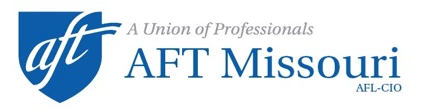 1001 Southwest Blvd., Suite E Jefferson City, MO 65109                      Telephone: 573-635-0073	 *Fax: 573-634-5059                          Website: www.aftmissouri.org  *  Email questions to: ksnyder@aftmissouri.org   FIRST NAME                                                                               LAST NAME                                                                                                                     BILLING ADDRESS                                                                                                                                                                                                              Street	                     City	                      State	ZipHOME PHONE                                                                                            WORK PHONE                                                                                               MOBILE PHONE                                                                                          BIRTHDATE                                                                                                   										Month                              Day                           Year  I wish to receive important periodic text messages. (Note: While AFT Missouri will never charge for this service, your carrier’s message and data rates may apply.)HOME EMAIL   	 WORK EMAIL                                                                                               EMPLOYER                                                                 WORKSITE                                                             JOB TITLE                                                            DUES STRUCTURE(Check one box. For annual dues structure, see reverse side.)  Full Dues (I earn more than $18,000 per year) - $30.88/month  Half Dues (I earn between $10,000 and $18,000 per year) - $16.67/month  Quarter Dues (I earn less than $10,000 per year) - $9.57/month     COPE amount I wish to donate per pay period:	$1	$2	$5    Other amount                                       CREDIT/DEBIT CARDI authorize the American Federation of Teachers—Missouri to regularly deduct dues for membership in accordance with the AFT Missouri Constitution and bylaws, the AFT Constitution, and/or in accordance with the constitution of any local union that is affiliated with the state federation (AFT Missouri). Dues payments are not deductible as charitable contributions for federal income tax purposes, but a portion thereof may be deductible as a miscellaneous itemized deduction. The monthly dues amount may change if authorized according to the requirements of the local, state, or national constitutions. If this happens, I authorize my bank or credit card to adjust my monthly payment when notified by AFT Missouri or my local union. These deductions shall be made monthly and continue until AFT Missouri is given written authorization of revocation.I hereby authorize a monthly contribution to the AFT Missouri COPE in the amount indicated above. This authorization is signed freely and voluntarily and not out of any fear of reprisal, and I will not be favored nor disadvantaged because I exercise this right. I understand this money will be used to make political contributions by AFT/COPE. AFT/COPE may engage in joint fundraising with the AFL-CIO. This voluntary authorization may be revoked at any time by notifying AFT Missouri in writing of the desire to do so. Contributions or gifts to AFT MO COPE are not deductible as charitable contributions for federal income tax purposes. Contributions cannot be reimbursed or otherwise paid by any other person or entity. Candidates may include individuals running for boards of education; city or county offices; the state legislature and other offices.SIGNATURE                                                                                                                DATE  	         LOCAL NUMBER                                    